NABÍDKA REKREACEMILOVYRekreace v oblasti Žďárských vrchů.Rekreační objekt se nachází v kempu u Milovského rybníka v lokalitě obce Sněžné.Typ a kapacita objektu:Chata s prostornou zastřešenou terasou, umístěná v kempu, 4 lůžka.Ubytování a vybavení chaty:2 dvoupatrové postele, vybavené nábytkem, rádio, TV. Sociální zařízení a sprchy v areálu – 30m od chaty. Povlečení na lůžkoviny je nutno mít vlastní. Stravování v každé chatě:Vybavená kuchyně pro vlastní vaření (nádobí, lednička, dvou-plotýnkový elektrický vařič, mikrovlnná trouba, varná konvice). Možnost dalšího stravování v místních restauracích, občerstvení přímo v kempu.Domácí zvíře:  PovolenoDoprava:Autobus 500m, parkování u chaty, nejbližší město Nové Město na Moravě a Svratka.Sport a zábava u vody:Přírodní koupaliště – Milovský rybník, krytý bazén a sauna v hotelu Devět skal – 200m.Ostatní sporty a zábava:Stolní společenské hry, volejbalové nebo nohejbalové hřiště, tenisové kurty, minigolf, sauna, rybolov, půjčovna lodí, cyklistika – značené cyklostezky, turistika, houbaření, horolezectví, atd. Ohniště v blízkosti chaty.Tipy na výlet:Nové Město na Moravě (13km) – Krytý bazén, Horácká galerie, Horácké muzeum, sportovní areál Vysočina Arena (konání MS v biatlonu, Zlatá lyže). Žďár nad Sázavou – Zelená hora památka UNESCO, zámek, muzeum knihy, krytý bazén s tobogánem. V blízkosti skalní útvary – Drátník, Malinská skála, Devět skal, Čtyři palice, Perníčky, Zkamenělý zámek atd. Možnost navštívení okolních obcí se starodávnými roubenými domky.Ceník ubytování - chata/týden:NITRANSKÉ RUDNORekreace na Slovensku.Rekreační objekt se nachází v autokempu Nitranské Rudno.Typ a kapacita objektu:2 chaty s prostornou zastřešenou terasou, umístěné v oploceném kempu, 2x4 lůžka.Ubytování a vybavení chaty:2 dvoupatrové postele, vybavené nábytkem, rádio, TV. Sociální zařízení a sprchy v areálu – 15m od chaty. Povlečení na lůžkoviny je nutno mít vlastní. Stravování v každé chatě:Vybavená kuchyně pro vlastní vaření (nádobí, lednička, dvou-plotýnkový elektrický vařič, mikrovlnná trouba, varná konvice). Možnost dalšího stravování v kempu, nebo v dalších místních restauracích.Domácí zvíře:  PovolenoDoprava:Autobus 500m, parkování u chaty, nejbližší město Prievidza.Sport a zábava u vody:Přírodní přehradní nádrž vhodná ke koupání, půjčovna lodí a šlapadel.Ostatní sporty a zábava:Stolní společenské hry, travnatá plocha na ostatní zábavu, volejbalové nebo nohejbalové hřiště, pingpongové stoly, skákací hrad, pouťové atrakce, letní kino, diskotéky, koncerty, cyklistika – značené cyklostezky, turistika, houbaření, rybaření, atd.Tipy na výlet:Chalmová (5km),  Malé Bielice (3km) – termální koupaliště, Bojnice (15km) – zámek , ZOO, termální koupaliště, termální lázně,stezka v korunách stromů,šermíři,dravci atd. V blízkém okolí naučné stezky, pohoří Magura, které vytváří unikátní siluetu spícího mnicha.Ceník ubytování – chata/týden: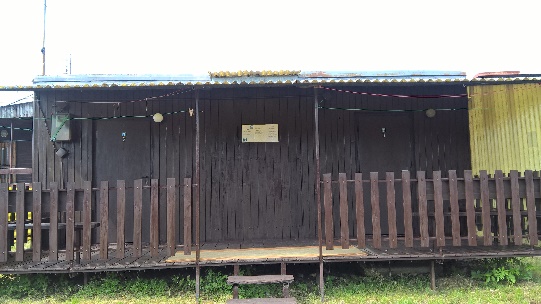 Poznámka: Ubytování pouze v letních měsícíchv týdenních turnusech, mimo sezónu je možnost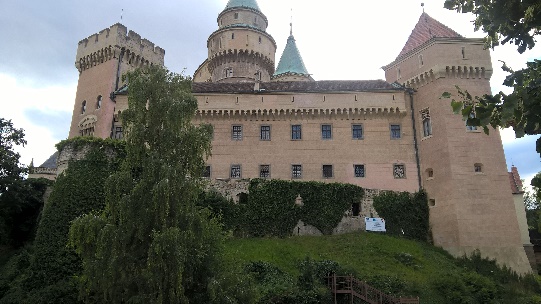 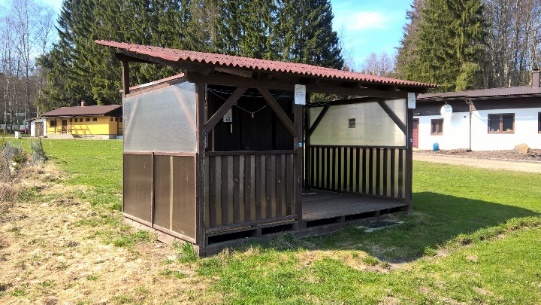 víkendových pobytů-čtvrtek až neděle (1500,-kč)Více na www.oskovo.cz	odkaz  rekreaceObjednávky ubytování:Miloš Brabectel.: 608 630 613 nebo 566 684 264e-mail: odbory@medin.czKvěten, září3 000 KčČerven3 300 KčČervenec, srpen3 500 KčČerven, září3 000 KčČervenec, srpen3 500 Kč